П О С Т А Н О В Л Е Н И Е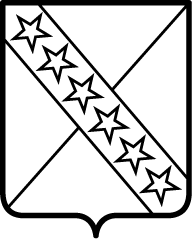 АДМИНИСТРАЦИИ  ПРИАЗОВСКОГО СЕЛЬСКОГО ПОСЕЛЕНИЯПРИМОРСКО-АХТРАСКОГО РАЙОНА     	от  05 февраля  2018 года             				                                № 26 станица ПриазовскаяОб утверждении Реестра муниципальных услуг (функций), предоставляемых администрацией Приазовского  сельского поселения Приморско-Ахтарского районаВ соответствии с Федеральным законом от 27 июля 2010 года № 210-ФЗ «Об организации предоставления государственных и муниципальных услуг», приказом   департамента    информатизации   и   связи     Краснодарского края от 28 августа 2017 года  № 144  «Об утверждении типового (рекомендуемого) перечня муниципальных услуг и функций в сфере контрольно-надзорной деятельности», администрация Приазовского сельского поселения Приморско-Ахтарского района п о с т а н о в л я е т:	1. Утвердить Реестр муниципальных услуг (функций), предоставляемых администрацией Приазовского  сельского поселения Приморско-Ахтарского района», согласно приложению к настоящему постановлению.	2. Постановления администрации Приазовского сельского поселения Приморско-Ахтарского района  от 28 декабря 2015 года № 336  «Об утверждении Реестра муниципальных услуг (функций), предоставляемых администрацией Приазовского  сельского поселения Приморско-Ахтарского района», от 17 января  2018 года № 19  «О внесении изменений в постановление администрации Приазовского сельского поселения Приморско-Ахтарского района 28 декабря 2015 года № 336  «Об утверждении Реестра муниципальных услуг (функций), предоставляемых администрацией Приазовского  сельского поселения Приморско-Ахтарского района»»  считать утратившими  силу.		3. Настоящее постановление разместить  на официальном Интернет - сайте администрации Приазовского сельского поселения Приморско-Ахтарского района.	4. Контроль за выполнением настоящего постановления оставляю за собой.5. Постановление вступает в силу со дня его официального обнародования.Глава Приазовского  сельского поселения Приморско-Ахтарского района 		                                            Г.Л. Тур                                                                        ПРИЛОЖЕНИЕ                                                                         к постановлению администрации                                                                                                   Приазовского сельского поселения                                                                         Приморско-Ахтарского района                                                                        от  05.02.2018 года  №  26Реестр муниципальных услуг (функций), предоставляемых администрацией Приазовского сельского поселенияПриморско-Ахтарского районаВедущий специалист администрации Приазовского сельского поселения Приморско-Ахтарского района                                                           Н.Д. ВовянкоЛИСТ СОГЛАСОВАНИЯпроекта постановления администрации Приазовского сельского поселенияПриморско-Ахтарского района  от _________________года  № _____ «Об утверждении Реестра муниципальных услуг (функций), предоставляемых администрацией Приазовского  сельского поселения Приморско-Ахтарского района»Проект подготовлен и внесен:ведущий специалист  администрации Приазовского сельского поселения                                         Н.Д. Вовянко                   								     _______________Проект согласован:специалист 1 категории администрацииПриазовского сельского поселения                                    Е.Н.Чистякова									     _________________АКТ05 февраля    2018 года 						             ст. Приазовская       Об обнародовании постановления администрации  Приазовского сельского поселения Приморско-Ахтарского района   от 05 февраля 2018 года №   26  «Об утверждении Реестра муниципальных услуг (функций), предоставляемых администрацией Приазовского  сельского поселения Приморско-Ахтарского района».        Настоящим актом подтверждается обнародование постановления администрации  Приазовского сельского поселения Приморско-Ахтарского района   от 05 февраля 2018 года №  26  «Об утверждении Реестра муниципальных услуг (функций), предоставляемых администрацией Приазовского  сельского поселения Приморско-Ахтарского района»: в специально установленных местах  для обнародования муниципальных правовых актов:Глава Приазовского сельского поселения Приморско-Ахтарского района                                                                  Г.Л. Тур№ п/пМуниципальные услуги№ п/пЗемельные и имущественные отношенияПредоставление земельных участков, находящихся в муниципальной собственности, гражданам для индивидуального жилищного строительства, ведения личного подсобного хозяйства в границах населенного пункта, садоводства, дачного хозяйства, гражданам и крестьянским (фермерским) хозяйствам для осуществления крестьянским (фермерским) хозяйством его деятельности.Предоставление в собственность, аренду, безвозмездное пользование земельного участка, находящегося в муниципальной собственности, без проведения торгов.Предоставление земельных участков, находящихся в муниципальной собственности, на торгах.Предоставление земельных участков, находящихся в муниципальной собственности, отдельным категориям граждан в собственность бесплатно.Предварительное согласование предоставления земельного участка.Предоставление земельных участков, находящихся в муниципальной собственности, на которых расположены здания, сооружения, в собственность, аренду.Предоставление земельных участков, находящихся в муниципальной собственности, в постоянное (бессрочное) пользование.Предоставление в аренду без проведения торгов земельного участка, который находится в муниципальной собственности, на котором расположен объект незавершенного строительства.Заключение нового договора аренды земельного участка без проведения торгов.Прекращение правоотношений с правообладателями земельных участков.Перевод земель или земельных участков в составе таких земель из одной категории в другую.Присвоение, изменение и аннулирование адресов.Предоставление выписки из реестра муниципального имущества.Предоставление муниципального имущества в аренду или безвозмездное пользование без проведения торгов.Регистрация и учет заявлений граждан, нуждающихся в получении садовых, огородных или дачных земельных участков.Заключение соглашения о перераспределении земель и (или) земельных участков, находящихся в муниципальной собственности, и земельных участков, находящихся в частной собственности.Выдача разрешения на использование земель или земельного участка, находящихся  в муниципальной собственности.Заключение дополнительного соглашения к договору аренды земельного участка, договору безвозмездного пользования земельным участком.Заключение соглашения об установлении сервитута в отношении земельного участка, находящегося в муниципальной собственности.Заключение договора на размещение объектов на землях или земельных участках, находящихся в муниципальной собственности, без предоставления земельных участков и установления сервитутов.Автотранспорт и дорогиАвтотранспорт и дорогиВыдача специального разрешения на движение по автомобильным дорогам местного значения тяжеловесного и (или) крупногабаритного транспортного средства.Архивный фонд и предоставление справочной информацииАрхивный фонд и предоставление справочной информацииПредоставление копий правовых актов администрации муниципального образования.Предоставление выписки из похозяйственной книги.Жилищно-коммунальное хозяйствоЖилищно-коммунальное хозяйствоПредоставление порубочного билета и (или) разрешения на пересадку деревьев и кустарников.Предоставление разрешения на  осуществление земляных работ Предоставление информации о порядке предоставления жилищно-коммунальных услуг населению.Выдача выписок из лицевого счета жилого помещения.Предоставление справок и иных документов в сфере жилищно-коммунального хозяйства.Прочие услугиПрочие услугиВозврат платежей физических и юридических лиц по неналоговым доходам из бюджета муниципального образования. Уведомительная регистрация трудового договора с работодателем - физическим лицом, не являющимся индивидуальным предпринимателем.Выдача разрешения на право организации розничного рынка. Выдача разрешений на вступление в брак лицам, достигшим возраста шестнадцати лет.Функции в сфере контрольно-надзорной деятельностиФункции в сфере контрольно-надзорной деятельностиОсуществление муниципального контроля за сохранностью автомобильных дорог местного значения в границах населенных пунктов поселения.Осуществление муниципального контроля в области торговой деятельности.Осуществление муниципального контроля за соблюдением правил благоустройства территории муниципального образования.Места обнародования муниципальных правовых актов на территории Приазовского сельского поселенияФ.И.О.ответственного лица,принявшего НПАДата начала и окончанияобнародованияПодпись лица, в ведении которого находится место дляобнародования1Административное здание  (2-ой этаж)Г.Л. Турс 05.02. по 10.02.2018 г.2МКУК "Приазовская поселенческая библиотека"Л.А.Карпенко с 05.02. по 10.02.2018 г.3МКУ СДК ст. ПриазовскойА.А. Говоровс 05.02. по 10.02.2018 г.